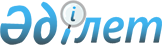 Азаматтардың жекелеген санаттарына амбулаториялық емдеу кезінде тегін дәрілік затты қосымша беру туралы
					
			Күшін жойған
			
			
		
					Қарағанды облыстық мәслихатының XI сессиясының 2008 жылғы 04 қазандағы N 161 шешімі. Қарағанды облысының Әділет епартаментінде 2008 жылғы 10 қазанда N 1854 тіркелді. Күші жойылды - Қарағанды облыстық мәслихатының IV сессиясының 2016 жылғы 29 қыркүйектегі № 92 шешімімен      Ескерту. Күші жойылды - Қарағанды облыстық мәслихатының IV сессиясының 29.09.2016 № 92 шешімімен (ресми жарияланған күннен бастап күшіне енеді).

      "Қазақстан Республикасындағы жергілікті мемлекеттік басқару туралы" Қазақстан Республикасының 2001 жылғы 23 қаңтардағы Заңының 6-бабы 1 тармағының 15 тармақшасына, "Дәрілік заттар туралы" Қазақстан Республикасының 2004 жылғы 13 қаңтардағы Заңының 8-бабы 1 тармағының 1 тармақшасына сәйкес, облыстық мәслихат ШЕШІМ ЕТТІ:

      1. Азаматтардың жекелеген санаттарына амбулаториялық емдеу кезінде тегін берілетін дәрілік заттар қосымша берілсін:

      азаматтарға бауырды ауыстырып салғаннан кейін дәрілік зат Такролимус, 0,5 мг, 1 мг. капсула (рецепт бойынша).

      2. Шешімнің орындалуын бақылау облыстық мәслихаттың әлеуметтік - мәдени даму және халықты әлеуметтік қорғау жөніндегі тұрақты комиссиясына жүктелсін (Әдекенов С.М.).

      3. Осы шешім ресми жарияланған күнінен бастап қолданысқа енгізіледі.

      

      04 қазан 2008 жыл


					© 2012. Қазақстан Республикасы Әділет министрлігінің «Қазақстан Республикасының Заңнама және құқықтық ақпарат институты» ШЖҚ РМК
				Сессия төрағасы

С. Мартынов

Облыстық мәслихаттың хатшысы

Б. Жұмабеков

Келісілді:

Қазақстан Республикасы

денсаулық сақтау министрі

А. Дерновой

